Na zadana pitanja odgovori potpunom rečenicom. Od čega se sastoje rečenice?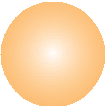 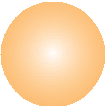 Kakvim početnim slovom pišemo prvu riječ u rečenici?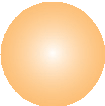 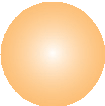 Koji znakovi mogu stajati iza zadnje riječi u rečenici?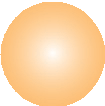 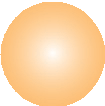 U ovim rečenicama poredak riječi nije pravilan. Pozorno ih promotri, a zatim na crtu napiši rečenicu s pravilnim poretkom riječi.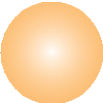 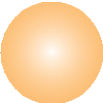    SAM		PETICU!	DOBIO	   U	SA	KINO?	IDEŠ	MNOM	LI  	I		JE	DAN.	LIJEP	SUNČAN	DANAS U svakom krugu krije se jedna rečenica. Pravilnim poretkom riječi dobit ćeš tri smislene rečenice. Zapiši ih na crte.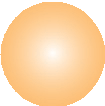 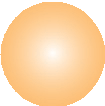 Smisli i zapiši dvije rečenice od pet riječi. Pazi na poredak riječi u rečenici!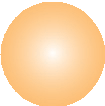 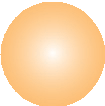 